МІНІСТЕРСТВО ОСВІТИ І НАУКИ УКРАЇНИХАРКІВСЬКИЙ НАЦІОНАЛЬНИЙ УНІВЕРСИТЕТМІСЬКОГО ГОСПОДАРСТВА імені О. М. БЕКЕТОВА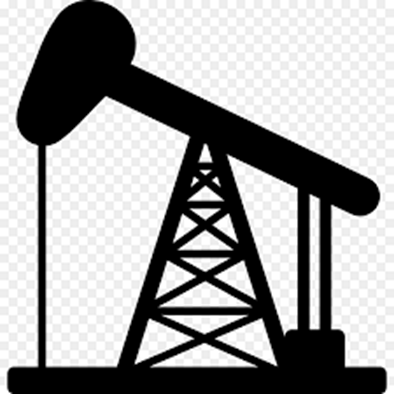 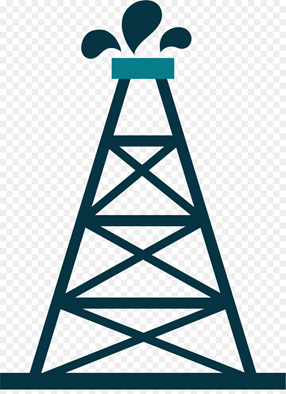 Методичні рекомендаціїдо виконання курсового проектуз навчальної дисципліни«Технологія розробки газовихі газоконденсатних родовищ»(для студентів 4 курсу денної і заочної форм навчання спеціальності 185 – Нафтогазова інженерія та технології)ХарківХНУМГ ім. О. М. Бекетова2019Методичні рекомендації до виконання курсового проекту з навчальної дисципліни «Технологія розробки газових і газоконденсатних родовищ» (для студентів 4 курсу денної і заочної форм навчання спеціальності 185 – Нафтогазова інженерія та технології) / Харків. нац. ун-т міськ. госп-ва 
ім. О. М. Бекетова; уклад. В. М. Орловський. – Харків : ХНУМГ ім. О. М. Бекетова, 2019. – 30 с.Укладач канд. техн. наук, доц. В. М. ОрловськийРецензентВ. С. Білецький, доктор технічних наук, професор, професор кафедри видобування нафти, газу і газоконденсату НТУ «ХПІ»Рекомендовано кафедрою експлуатації газових і теплових систем, протокол № 8 від 29.08.2019.